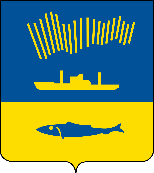 АДМИНИСТРАЦИЯ ГОРОДА МУРМАНСКАП О С Т А Н О В Л Е Н И Е 01.08.2022                                                                                                        № 2167В соответствии с частью 17 статьи 161 Жилищного кодекса Российской Федерации, постановлением Правительства Российской Федерации                    от 21.12.2018 № 1616 «Об утверждении Правил определения управляющей организации для управления многоквартирным домом, в отношении которого собственниками помещений в многоквартирном доме не выбран способ управления таким домом или выбранный способ управления не реализован, не определена управляющая организация», постановлением администрации города Мурманска от 13.09.2021 № 2336 «Об утверждении перечня организаций для управления многоквартирными домами, расположенными на территории муниципального образования город Мурманск, в отношении которых собственниками помещений не выбран способ управления таким домом или выбранный способ управления не реализован, не определена управляющая организация» п о с т а н о в л я ю: 1. Определить в качестве управляющей организации для управления многоквартирным домом, расположенным по адресу: город Мурманск, проспект Кольский, дом 114 корпус 1 (далее - многоквартирный дом),                         ООО «УК Заполярная Цитадель» (ИНН 5190084887). 2. Утвердить перечень работ и (или) услуг по управлению многоквартирным домом, услуг и работ по содержанию и ремонту общего имущества в многоквартирном доме, установленный в зависимости от конструктивных и технических параметров многоквартирного дома, включая требования к объемам, качеству, периодичности каждой из таких работ и услуг, сформированный из числа работ и услуг, указанных в минимальном перечне услуг и работ, необходимых для обеспечения надлежащего содержания общего имущества в многоквартирном доме, утвержденном постановлением Правительства Российской Федерации от 03.04.2013 № 290 «О минимальном перечне услуг и работ, необходимых для обеспечения надлежащего содержания общего имущества в многоквартирном доме, и порядке их оказания и выполнения», согласно договору управления многоквартирным домом, являющемуся приложением к настоящему постановлению.3. Размер платы за содержание жилого помещения в многоквартирном доме равен размеру платы за содержание жилого помещения, установленному постановлением администрации города Мурманска от 22.02.2019 № 674         «Об установлении размера платы за содержание жилого помещения».4. Управляющая организация осуществляет деятельность по управлению многоквартирным домом до выбора собственниками помещений в многоквартирном доме способа управления многоквартирным домом или до заключения договора управления многоквартирным домом с управляющей организацией, определенной собственниками помещений в многоквартирном доме или по результатам открытого конкурса, но не более одного года.5. Договор управления многоквартирным домом между управляющей организацией и собственниками помещений в многоквартирном доме считается заключенным со дня вступления в силу настоящего постановления.6. Комитету по жилищной политике администрации города Мурманска (Червинко А.Ю.) в течение одного рабочего дня со дня подписания настоящего постановления разместить его с приложением в государственной информационной системе жилищно-коммунального хозяйства, а также направить в Министерство государственного жилищного и строительного надзора Мурманской области и ООО «УК Заполярная Цитадель». 7. Муниципальному казенному учреждению «Новые формы управления» (Раев А.В.) в течение пяти рабочих дней со дня подписания настоящего постановления письменно уведомить всех собственников помещений в многоквартирном доме о принятии указанного решения, об условиях договора управления этим домом и об условиях прекращения договора управления с данной управляющей организацией путем размещения настоящего постановления с приложением в общедоступных местах многоквартирного дома.8. Отделу информационно-технического обеспечения и защиты информации администрации города Мурманска (Кузьмин А.Н.) разместить настоящее постановление с приложением на официальном сайте администрации города Мурманска в сети Интернет в течение одного рабочего дня со дня его подписания.9. Редакции газеты «Вечерний Мурманск» (Хабаров В.А.) опубликовать настоящее постановление с приложением.10. Настоящее постановление вступает в силу со дня подписания и распространяется на правоотношения, возникшие с 01.08.2022.11. Контроль за выполнением настоящего постановления возложить на первого заместителя главы администрации города Мурманска Доцник В.А.Временно исполняющий полномочияглавы администрации города Мурманска                                       В.А. Доцник 